Colegio República Argentina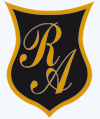   O’ Carrol   # 850-   Fono 72- 2230332              Rancagua                                                   Semana 18Asignatura: Historia, Geografía y Cs. Sociales.   Curso:Octavo año básicoCorreo: historiasusanar@gmail.com   Ordenes13@gmail.comFecha:  27-31 de Julio2020Contenidos:-  La  Reforma  religiosa.-  Características de los principales rasgos del Estado Moderno.